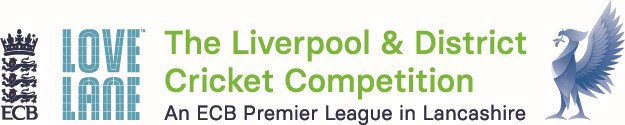 L&DCC GIRLS U15 SOFTBALL LEAGUE 2020RULESTEAMSTeams of 8 players. Each team to have a captain.Age of Players: Year 9 & 10. Younger girls may also play in the team – Minm Age Year 6. (School years - academic year 2019/20)Balls will be softball ‘Incrediball’ and will be provided. Bats will be ECB Women’s Softball Festival type.TOSS The 2 captains are present at the toss with an umpire. Captain who wins the toss determines whether their team bats or bowls first.PITCHThe length of the pitch shall be 18 YardsEach match shall consist of one innings per teamEach innings shall consist of a maximum of 8 ‘six ball’ oversBatters will bat in pairs, receiving 2 overs per pairBatters change ends at the end of each overWhen a batter is out, 5 runs will be deducted from the batting team’s total. The out batter shall not face the next delivery. Teams start at 200Bowl from one end only. Overarm bowling only permittedNo more than 2 overs shall be bowled by any individual playerCONTD.RESULTSThe team scoring the most runs in its innings shall be the winner and awarded 3 points. If the scores of both teams are equal, then the team taking the greatest number of wickets shall be the winner. If the teams are still equal, the game will be declared a tie and each team will be awarded 2 points. At the conclusion of all the matches, teams will be ranked according to points gained. If one or more teams are level on points, final rankings will be decided by Net Run Rate (NRR) The top ranked team will be declared Champions.SCORINGThe scoring shall take place as follows:A ball struck over boundary without touching the ground shall count as 6 runs. A ball struck over boundary whilst hitting the ground first shall count as 4 runs.No BallA No Ball shall score two penalty runs in addition to any other runs scored. No balls shall only be re-bowled in the final over of each innings. No ball defined as a delivery that bounces MORE THAN ONCE when arriving at the batter, or a full toss above shoulder height, and overstepping crease in delivery.WideA Wide Ball shall score two penalty runs in addition to any additional runs. Wides shall only be re-bowled in the final over of each innings.METHODS OF DISMISSALApart from the normal methods of dismissal contained in the Laws of Cricket, the following variation shall apply:LBW may only be given if a batter, in the view of the umpire, deliberately blocks the ball to prevent it hitting the wicket